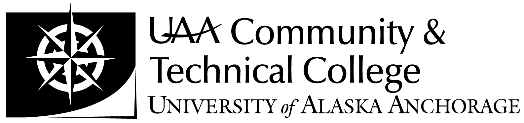  EmploymentUAA Community and Technical Collage has partnered with local Businesses to develop a Diesel Mechanic Apprenticeship Program.What is Apprenticeship?Apprenticeship is a blend of full-time employment and related technical instruction. This is an earn while you learn alternative to a traditional college education and is a highly effective method for training skilled workers.What’s in it for me?•	Journey workers in this occupation earn 	an average of $32.00 per hour in 	Alaska.•	First year Apprentices make 60% or 	$19.20 per hour minimum.•	Apprentices work 2,000 hours per year 	while attending an average of 2 classes 	per semester•	Apprentices are guaranteed a 10% raise 	each year they complete these 	requirements•	Apprentices completing the program 	receive a Journey worker credential 	from the department of labor, and 51 	college credits towards an associate 	degree in Diesel TechnologyDiesel Mechanic Apprenticeship   Minimum QualificationsYou must be 18 years of ageA citizen of the united statesPossess a valid Alaska Driver’s licenseBe physically capable of performing the work with or without reasonable accommodationThese are UAAs criteria, employers may have additional requirements.Possible Employer QualificationsEmployers may require drug testing, background checks, a recent physical examination, or other requirements consistent with company policy.Selection procedureThere are a limited number of openings and a competitive interview process. Only completed applications with required documentation attached will be considered. Once interviewed, candidates will be placed on a ranked list based on their scores. Candidates will then be sent to employers for a second interview. If hired the candidate will become an apprentice, if not he or she will retain their place on the waiting list 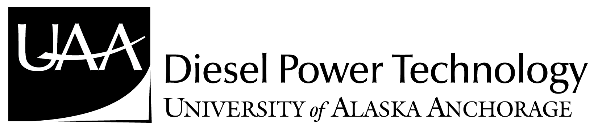 Industry PartnersUAA has partnered with the following Employers to engage in this Apprenticeship ProgramRWC Airport Equipment RentalsTrailerCraftCarlisleWeaver BrothersAdditional Employers may includeCraig Taylor EquipmentMunicipality of AnchorageState of AlaskaPacific PowerTools        All candidates must furnish their own tools. Financial assistance may be available for this purpose. Ask your student success coach for more information. A list of starter tools may be viewed by following the link below. https://www.uaa.alaska.edu/academics/community-and-technical-college/departments/transportation-and-power/academics/diesel-power-technology/diesel-power-tool-list.cshtmlTuition         Tuition cost will be the responsibility of the apprentice/candidate, however financial assistance may be available to apprentices. Employers may choose to reimburse apprentices for tuition costs at their discretion. Curriculum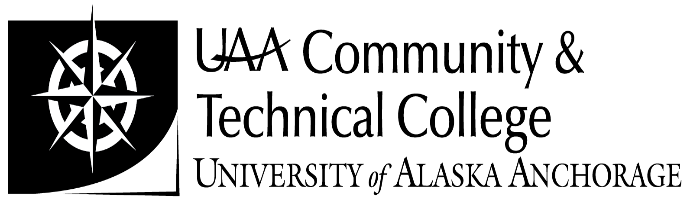 Apprenticeship, Building Alaska’s Future      UA is an AA/EO employer and educational institution and prohibits illegal discrimination against any individual:www.alaska.edu/nondiscrimination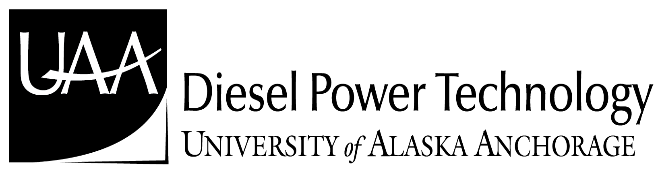       For more information Visit our Apprenticeship website at https://www.uaa.alaska.edu/academics/apprenticeship-programs/index.cshtml      or contactBill BlanasApprenticeship Coordinator786-6478vblanas@alaska.eduCourse NumberCourse TitleSemester CreditsYear 1ADT 102Introduction to Automotive Technology3 creditsADT 121Basic Electrical Systems3 creditsADT 131Automotive Electrical II3 creditsWELD 112 or WELD 101Shielded Metal Arc Welding or Introduction to Welding4 creditsADT 195   Automotive Practicum3 credits**Year 2 ADT 153Medium/Heavy Duty Engine Repair3 creditsADT 156Heavy-Duty Maintenance and Inspection3 creditsADT 269Heavy-Duty Drive Trains3 creditsYear 3ADT 268Mobile Hydraulic Systems4 creditsADT 155Heavy Duty Brake Systems4 creditsADT 225Mobile Heating, Ventilation, and A/C3 creditsYear 4 ADT 227Automotive Electrical III3 creditsADT 267Heavy-Duty Diesel Engine Performance4 creditsADT 152Heavy-Duty Suspension and Steering4 creditsADT 295Automotive Practicum II3 credits**Total** Requirement satisfied by documented field experience52 credits780 Hours